  江苏干热岩勘查开发工作交流                                                                                                                                                                                                                                                                                                                                                                                                                                                                                                                                                                                                                                                                                                                                                                                                                                                                                                                                                                                                                                                                                                                                                                                                                                                                                                                                                                                                                                                                                                                                                                                     江苏省地质调查研究院（2022年4月）干热岩是指地下深部温度高于150℃且不含或少含水（或流体）的热岩石，是极具战略潜力的可再生清洁能源。干热岩开发具有持续稳定、运行成本低、无污染、占地面积小等优势，采出的高温蒸汽可用于发电、供暖等梯级利用，是目前全球竞相发展的一种新兴能源。科学开发利用这一资源，对我省改善能源结构、缓解能源短缺、保护生态环境、促进碳达峰碳中和具有重要意义。江苏省干热岩勘查工作启动于2018年3月，经近4年的探索实践，取得的初步认识如下：一、国内外干热岩勘查开发现状干热岩型清洁能源开发利用技术被称为增强型地热系统工程（即Enhanced Geothermal Systems，EGS工程）（图1），主要包括钻探建立2～3口深井（注入井/回灌井和生产井），地面可相距数米，但在地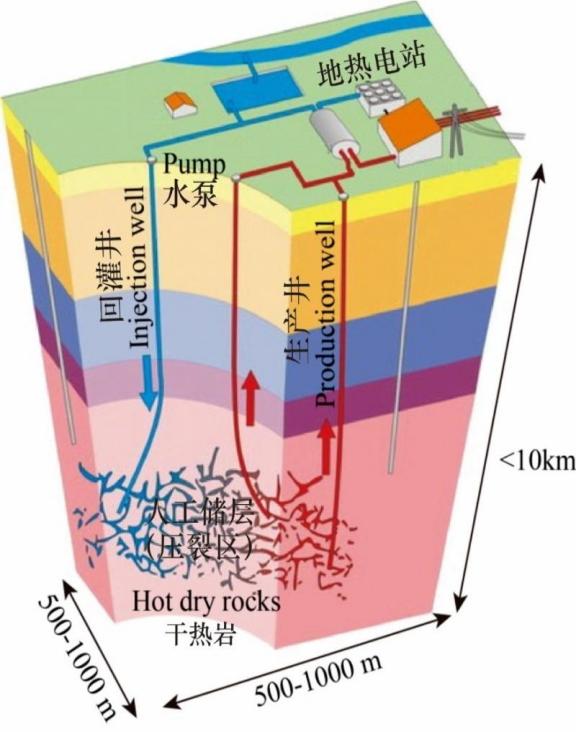 图1 干热岩开发利用模式图下定向错开数百米，然后利用压裂技术，激发对井的深部，造出人工裂隙，构成裂隙网络连通，将高压水通过注入井注入地下深部干热岩中，使其渗透进入人工压裂造出的缝隙并吸收地热能量；再通过另一个生产井将岩石裂隙中的高温水、汽提取到地面；取出的高温水、汽通过热交换及地面循环装置用于发电、供暖等综合利用；冷却后的水再次通过高压泵注入地下热交换系统循环使用。整个过程在一个封闭的系统内进行，是零排放零污染的绿色开发过程。世界上干热岩EGS开发利用研究始于1974年美国在芬顿山的实践，目前美国、英国、德国、日本、瑞典、法国、瑞士、澳大利亚等8国先后投入实质性研究，在干热岩勘查评价、热储改造和发电试验等方面取得了一定成效，其中部分国家干热岩发电站已投入小规模商业运行。如法国苏尔茨、德国兰道和印希姆等干热岩发电站装机容量2.2~5兆瓦。美国MIT报告提出：未来10~15年，干热岩开发将投入商业性规模化运营；2050年将为美国提供10万兆瓦基本负荷发电量。我国在干热岩勘查开发领域尚处于探索研究阶段。2012年，吉林大学牵头承担了我国首个干热岩领域“863计划”项目“干热岩热能开发与综合利用关键技术研究”，在EGS单向技术研究方面取得一定进展。2017年9月，中国地质调查局联合青海省自然资源部门在青海共和盆地3705米深度钻获236℃的高温干热岩体，探测分布面积达3000平方千米，实现了我国干热岩资源勘查重大突破。2018年开始，中国地质调查局组织局直属单位、青海省自然资源厅、中国地震局地球物理研究所等单位，历时三年，完成地热地质调查面积2800平方千米，干热岩注采井钻探进尺12026米，压裂与循环连通6井次，于2021年10月，首次实现我国干热岩试验性发电并网目标，示范引领我国干热岩勘查试采取得重大成果，被评为2021年中国地质调查十大成果之一。自然资源部关于干热岩勘查开发的全国工作部署计划为：2019-2021年实现试验性发电（已实现）；2022～2025年规模化发电；2026～2030年推动干热岩勘查开发产业化。 二、江苏干热岩勘查开发进展江苏是第四个发现干热岩的省份。江苏省自然资源厅分别于2018年、2019～2020年下达给我院“江苏省干热岩资源调查评价”和“江苏省干热岩资源预查”两个地勘专项资金项目，投入经费5491.55万元，按照“远景区调查评价确定靶区、靶区深化研究确定靶位、靶位钻探验证估算资源量”三步走的工作思路，通过物探、测温和专题研究等工作，在苏北盆地远景区圈出三处靶区。在此基础上，继续深化靶区研究，通过地震、物探、深孔测温等手段，创新提出以“深度适中、盖层良好、储层适宜、地温增高、背景有利”五大研判因子作为干热岩靶位圈定标志，进一步圈出三个干热岩验证靶位，并优选出江苏首个干热岩勘查验证孔“苏热1井”孔址（兴化市兴东镇）。2021年1月底，江苏首个干热岩验证孔“苏热1井”在泰州兴化顺利完井，孔深4701.68米，成功探获干热岩资源，温度155℃，实现了我省干热岩勘查的重大突破。2021年2月8日，省厅上报《关于我省干热岩勘查取得重大突破的报告》，得到省委、省政府以及自然资源部中国地质调查局主要领导的重要批示。时任省委书记娄勤俭批示：加强勘查，做好资源储存保护；加强技术研究，科学有效利用。时任省长吴政隆批示：请发改委（能源局）、生态环境厅研处，此“报告”内容如能实质性利用（技术及经济可行）对能源结构调整及碳达峰很有意义。收到批示后，我院高度重视，积极谋划下阶段干热岩勘查开发工作。2021年5月11日，省政府副秘书长吴永宏、厅长刘聪赴京向中国地质调查局钟自然局长汇报江苏干热岩工作，并商谈省部合作事宜。9月7日，自然资源部中国地质调查局与江苏省人民政府在南京签署“地质工作支撑服务江苏省高质量发展”战略合作协议，明确干热岩勘查开发工作部省合作内容。省部合作编制的《江苏省干热岩资源勘查开发总体方案》（五年任务）及《江苏省兴化市苏热1井干热岩开发方案》（三年任务）于2021年6月29日通过专家评审。五年总体方案目标任务为建成江苏首个干热岩勘查开发示范工程、摸清全省干热岩资源家底，周期为2021～2025年，拟投入预算经费为4.5亿元。三年开发方案目标任务为攻关干热岩开发利用关键技术，实现试验性发电，建成首个干热岩勘查开发示范工程，周期为2021～2023年，拟投入预算经费为2.3亿元。省厅于2021年9月下达2021～2022年度干热岩项目资金4630万，深化开展干热岩资源热储层改造试验及资源潜力评价，其中2021年度1962万。通过水力/酸化压裂、微地震监测、诱发地震监测等主要工作手段，分两段开展苏热1井碳酸盐岩热储层改造试验及改造效果综合评价。目前已完成苏热1井热储层压裂改造，监测模拟结果显示压裂效果显著，压裂改造体积超千万立方米（图2～3），为干热岩勘查开发示范工程建设奠定了良好的基础。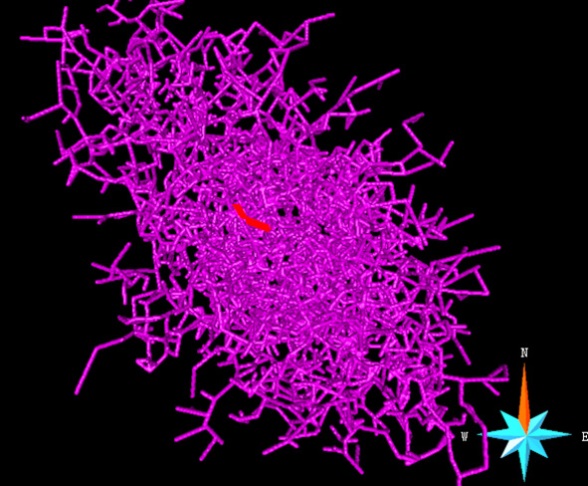 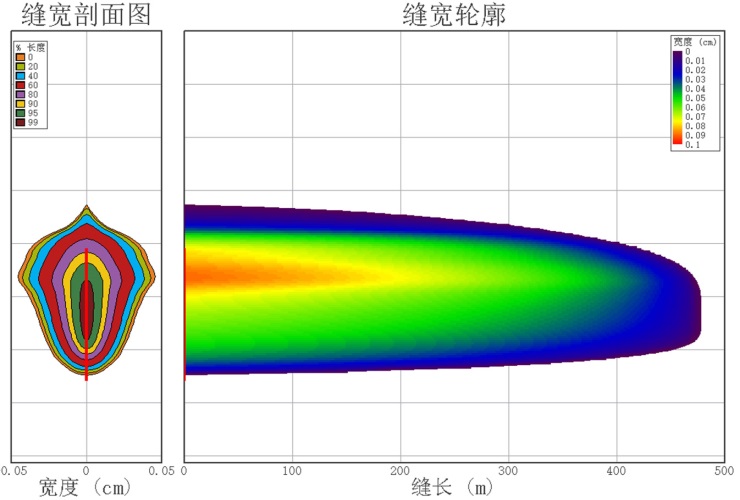 图2  微震监测SRV体积计算        图3  第二段压裂改造体积模拟此外，省科技厅在江苏省碳达峰碳中和科技创新专项中重点部署定向项目“干热岩型清洁能源开发利用重大科技示范”（3000万），开展压裂造储、井间联通、试采循环、热电转换等关键技术攻关，目前已完成立项申报书的申报工作，准备进行立项论证。三、初步认识干热岩赋存深度大，勘查开发难度高，缺乏成熟的经验借鉴。江苏干热岩勘查开发工作经近4年的探索实践，形成的初步认识如下：（一）加强省部合作，建实建强项目团队与自然资源部中国地质调查局及相关科研院所建立密切的合作机制，建实建强项目团队，奠定项目实施人力资源和组织保障基础。从领导小组、外联协调组、技术督导组、工作实施组四个层次组建项目团队，保障了项目工作科学、高效开展，取得了实效。（二）加强科技攻关，实践“三多”战术路径由省自然资源厅、省财政厅、省科技厅、泰州市合作部署，建立产学研用合力攻关的创新机制，多路径切入（从地热地质条件角度、岩石力学角度、地震活动研究角度、微震监测角度、储层压裂建造角度、热储循环改造角度、热电联产角度等），多学科联合（地质、地热、物探、力学、地震、压裂、电力建设等，产-学-研-用相结合），多信息叠加，有序高效推进勘查开发工作实施。（三）加强谋篇布局，探索开发机制提前开展干热岩勘查开发支持政策研究，为优化投资环境，激活市场潜力、持续推进我省干热岩资源的开发利用提供保障。